Приложение 1к постановлению администрации городаот ____________№ __________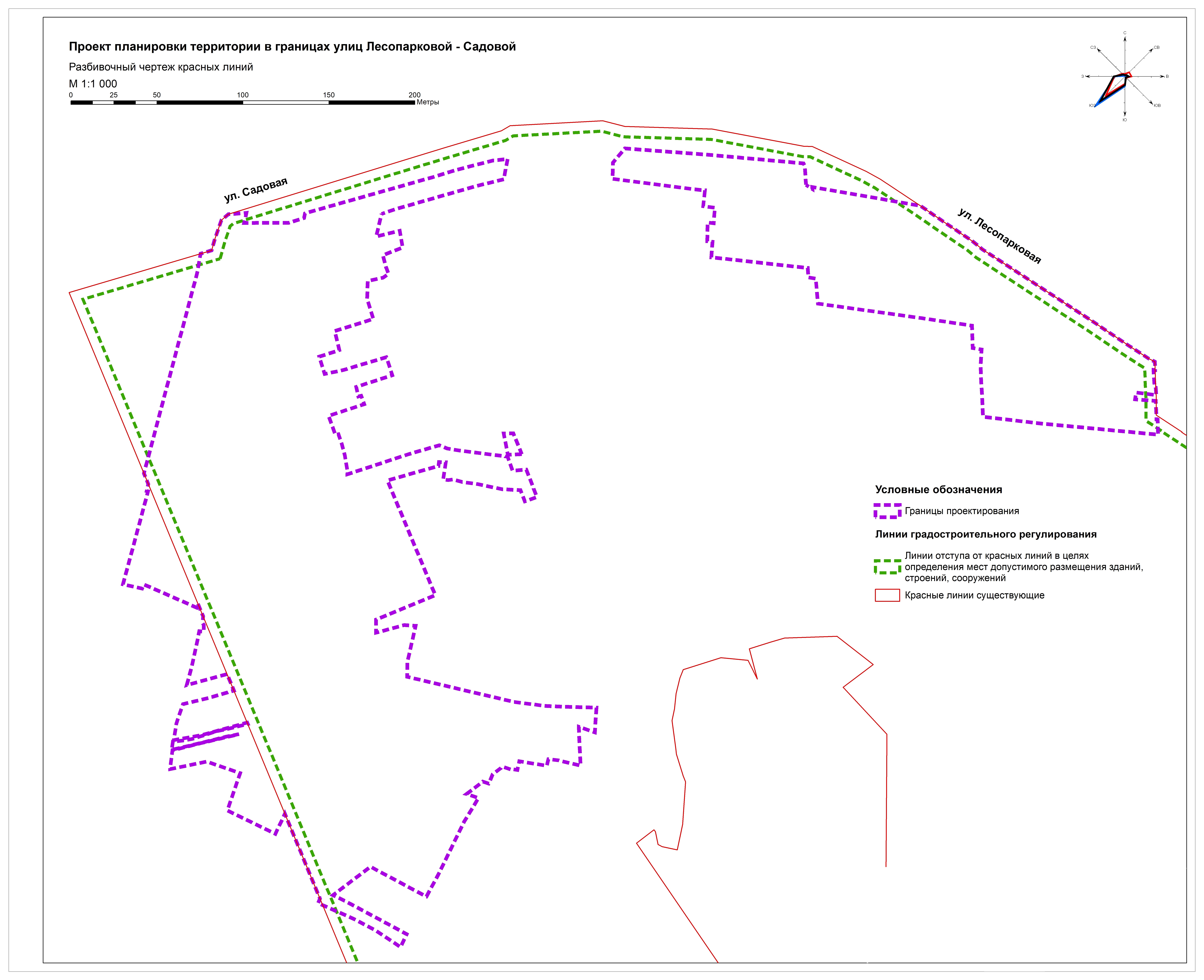 